СОДЕРЖАНИЕВведение…………………………………………………………….………21.Теоретическая часть1.1.Сущность понятий «профессиональная династия», «генеалогическое древо»………………………………………………………...42.Практическая часть2.1.Лотова Л. В.Васильевна – основоположник педагогической династии…………………………………………………….………………….….72.2.Лотова Г. П. ………...………………………………………………...102.3.Лотова П. П. ………………………………………….………………122.4.Нагибина А. А. ………………………………………………....….…...132.5.Макаридин Д. Н. ……………………………………………..………142.6.Павлова В. Н. …………………………..…………………………….16Заключение………………………………….…………………………….17Список литературы……………………………………………………...18ВведениеЖить без образования в наше время очень трудно. Я думаю, что все согласятся с этим мнением. Именно поэтому профессия «Учитель» - является одной из самых важных, на мой взгляд. Ведь кто, если не он, поможет ребёнку раскрыть свои способности, таланты, найти себя в жизни? В подтверждение вышесказанных мною слов хочется привести строчки из стихотворения Владимира Евплухина об учителях: «Без него бы Пушкин Пушкиным не стал.Без него б Матросов не пошёл под пули…Без него бы люди в космос не шагнули…Если он приходит в школьную обитель, То не остановится шарик наш земной»Существует немало профессий, где преемственность поколений играет положительную роль, помогает добиваться наилучших результатов, и профессия «педагог» - одна из таких. Педагогическая династия – это нечто удивительное и интересное. Это особый образ жизни, мастерство, которое передаётся из поколения в поколение. Почему я выбрала тему «Педагогическая династия «Лотовы-Макаридины-Нагибины-Павловы»»? В этой исследовательской работе пойдёт речь об одной большой семье из города Камышлова и Камышловского района. Представители этой династии носятразные фамилии, но все они родственники. Каждого из них объединяет ещё 2 обстоятельства:они занимаются педагогической деятельностью;все представители учились в ГБПОУ СО «Камышловский педагогический колледж».Цель данной исследовательской работы: создание генеалогического древа педагогической династии «Лотовы-Макаридины-Нагибины-Павловы»Для достижения цели, были поставлены следующие задачи:изучение содержания понятия «Профессиональная династия»сбор, анализ и систематизация информации о семьях Лотовых, Макаридиных, Павловых и Нагибиных.представление материалов студенческому сообществуПрактическая значимость работы заключается в формировании у студентов педагогического  колледжа устойчивой мотивации на овладение педагогической профессией.Со времен основоположника дидактики, чешского педагога Я.А. Коменского, известно, что информация лучше воспринимается, когда сочетается слово и образ, т.е.  с помощью иллюстраций, схем, таблиц, поэтому в качестве продукта исследовательской работы было выбрано создание генеалогического древа.1.Теоретическая часть1.1.Сущность понятий «профессиональная династия», «генеалогическое древо»Профессиональные династии - ряд поколений, передающих из рода в род профессиональное мастерство и традиции. Понятие профессиональные династии следует рассматривать с позиций рода и семьи. Исследование понятия династии уходит своими корнями в далекое прошлое, когда люди жили родовыми общинами. Родовая община – это добровольный союз-единство нескольких семей одного рода. Понятие «род» является одним из исконных понятий русской культуры. Как пишет В.В. Колесов, понятием «род» в русскойкультуре всегда обозначались свои, близкие. Первоначально понятие «род» понималоськак родичи, которые связаны кровными узами с общим предком, в дальнейшем, по мысли В.В. Колесова, понятие «рода» расширяется и включает в себя не только родственников, но и близких людей.Генеалогия (родословие) — специальная, или вспомогательная, историческая дисциплина, занимающаяся изучением и составлением родословных, выяснением происхождения отдельных родов, семей и лиц, выявлением их родственных связей в тесном единстве с установлением основных биографических фактов и данных о деятельности, социальном статусе и собственности.Родословное, или генеалогическое древо — схематичное представление родственных связей, родословной росписи в виде условно-символического «дерева», у «корней» которого указывается родоначальник, на «стволе» — представители основной (по старшинству) линии рода, а на «ветвях» — различных линиях родословия, известные его потомки — «листья»; но зачастую, если она, роспись, не стилизована в виде дерева реального, что было очень распространено в прошлом, схема представляет родословное древо в перевёрнутом виде, когда родоначальник располагается в верхней части таблицы. Со временем понятие «династия» отделяется от понятия рода, приобретая самостоятельное значение. Наряду с правящими домами (таковыми в России являлись Рюриковичи и Романовы) сейчас принято говорить и о дворянских и купеческих династиях, а также - о династиях представителей одной и той же профессии, о династияхдеятелей науки и искусства.Профессиональные династии являются важным элементом организационной культуры. Организационную культуру профессиональных династий, наряду со спецификой и условиями профессиональной среды, относят кобъективным факторам успешности профессиональной деятельности специалистов.Однородность организационной культуры, единая модель поведения, коллективизм взаимоотношений, семейственность, культурные традиции и традиция преемственности в профессии, в частности, являются основными аспектами организационной культуры, влияющими на успешность профессиональной деятельности специалистов.Результаты теоретического обзора литературы позволили нам выдвинуть предположение о том, что у представителей профессиональных династий сложились особые профессиональные установки, которые во многом определяют феномен успешности профессиональной деятельности. Из сказанного следует, что изучение профессиональных установок династий как фактора успешности профессиональной деятельности специалистов имеет важное значение для решения многих вопросов, связанных с формированием профессиональной успешности личности.Профессиональные установки профессиональных династий выступают системообразующим фактором успешности профессиональной деятельности, продолжателей династий. Взаимосвязь профессиональной успешности ипрофессиональных установок династий характеризуется рядом особенностей:удовлетворенность профессиональной деятельности связана с пониманием того, чторабота престижна, приносит стабильность и реализует потребность в общении и принадлежности к профессиональной группе.высокая результативность представителей профессиональных династий связана с оперативностью в решении профессиональных задач, сохранением работоспособности в течение длительного времени в стрессовых ситуациях, высокой ответственностью, сопряженной с завышенной личностной и ситуативной тревожностью.соблюдение и уважение традиций династии, позитивная оценка условий жестконормированной профессиональной деятельности влечет готовность специалистов, продолжающих профессиональные династии, прикладывать усилия в интересах организации, проявлять исполнительность, лояльность к требованиям производства, что позволяет им быть более адаптивными к жесткой организации труда. Таким образом, профессиональные установки профессиональных династий - специфическая предрасположенность представителей династий к закреплению и последующему воспроизведению предпочитаемых нравственно-ценностных моделей поведения, позитивного отношения к определенной профессиональной деятельности, накоплению и передаче профессиональных представлений об определенной профессии молодым представителям династий.2.Практическая часть2.1.Лотова Людмила Васильевна – основоположник педагогической династииВсе мы знаем, не понаслышке, как тяжело иногда приходится учителю. Шумные дети, огромные стопки тетрадей, отчёты и подготовка к урокам до позднего вечера. А особенно непросто учителю в сельских школах, в которых, как правило, малокомплектные классы. Но, несмотря на это, нужно обучать каждого ребёнка, любить всех детей одинаково. Быть преподавателем очень нелегко. А быть учителем и мамой для своего ребёнка одновременно – вдвойне тяжелее. Это большой труд и ответственность, которая требует много сил и терпения, сочувствия и понимания, умения строить педагогический и воспитательный процесс. 23 сентября 1967 года в с. Галкинское Камышловского района в семье рабочих родилась девочка Люда. Она была обычным ребёнком, росла, играла со своими сверстниками. И вот однажды у неё появилась детская мечта – стать учителем, для воплощения которой она посвятила свою жизнь. Шли годы детства, юности, а Люда оставалась верна своей мечте.В 1984 годупрофессиональное образование она начала в Камышловском педагогическом училище, по специальности «Преподавание в начальных классах», затем окончила Уральский государственный педагогический университет, продолжив осваивать свою специальность. Сегодня за плечами Людмилы Васильевны уже 32 года педагогического стажа (с 1986 года). Она имеет первую квалификационную категорию, работает учителем начальных классов и учителем ОБЖ в МКОУ Галкинская СОШ, Камышловского района.Людмила Васильевна многого достигла в своей профессиональной деятельности. Она занимается самообразованием: освоила новые информационные технологии, освоила курсы с целью внедрения и реализации ФГОС в профессиональной деятельности, курсы по работе с детьми с ОВЗ, многократно повышала свою квалификацию и подтверждала категорию. О высоком профессионализме Людмилы Васильевны свидетельствуют итоги конкурсов, научно-практических конференций, соревнований, на которых учащиеся занимают, как правило, призовые места. В 2018 году Людмила Васильевна в 9 развновь взяла на обучение первый класс. Людмила Васильевна имеет свой стиль преподавания: она признаёт каждого ученика как личность, всегда рядом с детьми, направляет их деятельность в нужное русло. Её девиз – «Вместе с детьми, но на шаг впереди». И это, действительно, так: несмотря на строгость и требовательность, она умеет создать благоприятную атмосферу в классе, может пошутить и посмеяться вместе со своими учениками. Людмила Васильевна доверяет своим ученикам, относится к ним с уважением, а это говорит о том, что в своей деятельности она придерживается гуманистических позиций, что немаловажно для педагога – мастера. Кроме того, Людмила Васильевна отлично знает свои предметы, свободно владеет содержанием образования, при этом применяет в своей деятельности новые информационные технологии, строит уроки на основе  проблемного обучения, использует нетрадиционные формы, увлекая и заинтересовывая детей. Обучая детей младших классов, она становится для них не только учителем, который ведет в мирзнаний, она становится для них советчиком, другом, наставником, примером для подражания. Ученики взахлёб рассказывают истории, произошедшие с ними, доверяют свои тайны, которые она бережно хранит. А выпускники всегда могут найти в ней поддержку и опору. Людмила Васильевна – отличный организатор, выпустила много дружных и сплочённых детских коллективов.Таких успехов в педагогической  деятельности Людмила Васильевна добилась благодаря личностным  и профессиональным качествам, способностям, которыми она обладает: тактичность, толерантность, коммуникабельность, настойчивость, ответственность, креативность и владение педагогической техникой. А самое главное, благодаря безграничному уважению к детям, любви к своей профессии, которому служит Л.В. Лотова вот уже 32 года, дело ее жизни останется в сердцах сотен детей, их родителей, будет передаваться из поколения в поколение. На таких примерах вечно будут существовать и преумножаться династии педагогов. 13 сентября 1992 года у Людмилы Васильевны и Петра Александровича родилась первая дочь - Галина, а спустя некоторое время, 7 февраля 1995 года на свет появилась вторая дочь - Полина (о них мы узнаем в следующих главах). На данный момент они уже выросли и являются продолжателями этой династии. Полина и Галина говорят, что Людмила Васильевна является не только отличной мамой, она – пример мастерства в своей профессиональной деятельности. И как сказал Антон Семёнович Макаренко, «мастерство – это то, чего можно добиться, и как могут быть известны мастер-токарь, прекрасный мастер – врач, так должен быть и может быть прекрасным мастером педагог…». Думаю, эти слова и о Людмиле Васильевне. Ведь она любит всех своих детей, она поистине педагог-мастер.2.2.Лотова Галина ПетровнаУчитель, образно говоря, осуществляет связь времён. Он передаёт эстафету из настоящего в будущее. Так было вчера, так будет завтра. И всё-таки нет – будет иначе. Всё повторяется, но на ином витке истории. «Строительный материал», над которым работают педагоги, — это молодые, восприимчивые, жаждущие умы. Кто такой студенческий лидер? Наверняка он представляет интересы студентов перед администрацией, куратором, лучший во всём, хорошо учиться, чтобы быть образцом для остальных. Как и все представители династии, Галина Петровна училась в ГБПОУ СО «Камышловский педагогический колледж. В студенческие годы она была лидером среди студентов своей группы. Все преподаватели ещё в то время заметили у Галины Петровны такие качества, как: авторитетность в коллективе группы и среди преподавателей, коммуникабельность, требовательность к себе, ответственность, трудолюбие, аккуратность, высоко развитые интеллектуальные и творческие способности.Во время учебы Галина, как студенческий лидер, чётко осознавала, что прочные предметные знания и специальные умения определяют успешность профессиональной деятельности педагога. Поэтому она демонстрировала высокие показатели не только в учебной, но и во внеучебной деятельности. Галина Петровна прошла различные виды учебной и производственной практики, научилась устанавливать контакт с учащимися класса, достигать взаимопонимания со всеми субъектами образовательного процесса в образовательных организациях.В студенческом эссе на тему «Почему я выбрала профессию педагог?» Галина Петровна писала: «Для меня ярким примером учителя всегда была моя мама, она больше двадцати пяти лет старалась привить чувство доброты, любви, красоты и справедливости каждому ученику. В детстве я подражала ей практически во всём: жестах, мимике, походке, словах и поступках. И, конечно, как многие её учащиеся начальной школы, мечтала стать учителем, поэтому я последовала примеру моей самой дорогой, любимой мамы…». В студенческие годы Галина Петровна была гордостью Камышловского педагогического колледжа, что подтверждается дипломом 2012 года в номинации «Гордость колледжа». Это подтверждается и общественным мнением: в периодической печати «Камышловские известия», январь 2012 г. опубликована статья, посвящённая дню российского студенчества «Гуляет юность золотая», представлен видеоматериал на Камышловском телевидении о ней, как о дважды Губернаторском стипендиате Свердловской области, творческие успехи её отражены во всероссийской энциклопедии «Одарённые дети – будущее России». Галина Петровна закончила колледж в 2013 году по специальности 05.02.02 Информатика с «дипломом с отличием», ей присвоена квалификация Учитель информатики основной общеобразовательной школы.2013-2017 годы – обучалась в ФГБОУ ВО «Уральский государственный педагогический университет» по специальности «Педагогическое образование», профиль «Информатика». Галина Петровна совмещала учёбу с работой в ГБПОУ СО «Камышловский педагогический колледж». За годы учебы в этом колледже Галина Петровна проявила себя как ответственный, целеустремлённый и пунктуальный человек. Именно поэтому ей доверили преподавать у студентов такие дисциплины, как: Информатика, Информатика и ИКТ в профессиональной деятельности, Индивидуальное проектирование. Молодому специалисту, умеющему справляться со сложной, неординарной работой, выполнять ее качественно,  отвечающей за свои дела, проявляющей ответственность, творчество, с 1 сентября 2018 года  доверена одна из сложных должностей - заведующий очным отделением колледжа. Галине Петровне по силам и  эта задача. Пожелаем ей успехов!2.3.Лотова Полина ПетровнаЛотова Полина Петровна продолжает педагогическую династию. С 2011  по 2015 годы Полина Петровна обучалась в ГБПОУ СО «Камышловский педагогический колледж» по специальности 09.02.03 Программирование в компьютерных системах.Полину отличают такие качества, как, трудолюбие, ответственность, толерантность, эмпатия, доброта, коммуникабельность и любовь к детям.Эти качества позволили ей реализовать себя с разных сторон. Полина проявила себя как учитель информатики в МКОУ Галкинская СОШ, учитель на группе продлённого дня.С 2015 года продолжает обучение в ФГБОУ ВО «Уральский государственный педагогический университет» по специальности «Прикладная информатика в сервисе» позволили ей повысить свою теоретическую подготовку в области профессиональной деятельности. Это направление в наше время является одним из самых востребованных в любом типе образовательных организаций, в любой сфере человеческой деятельности. Но, по сложившимся обстоятельствам, Полина Петровна,после прохождения профессиональной переподготовки по направлению «Дошкольное образование», с 2016 работает воспитателем в МАДОУ Галкинский детский сад.2.6.Нагибина Анна АндреевнаСамым молодым представителем династии «Лотовы-Макаридины-Нагибины-Павловы» является Нагибина Анна Андреевна (дочь родного брата Лотовой Людмилы Васильевны), которая родилась 21 ноября 1997 года.Анна училась в Камышловском педагогическом колледже с 2012 по 2016 годпо специальности «Преподавание в начальных классах». На данный момент Анна Андреевна работает учителем начальных классов в школе № 6 города Камышлова.В 2018 Анне Андреевне исполняется всего лишь 21 год, а это значит, что её педагогическая карьера только начинается…2.4.Макаридин Дмитрий Николаевич.В жаркое, знойное лето, а именно, 4 июля 1974 года, родился мальчик Дима. Это потом о нем будут говорить - великолепный педагог, отличный человек – Макаридин Дмитрий Николаевич (двоюродный брат Людмилы Васильевны Лотовой). Великолепный педагог? Никто и не мог подумать, что Дмитрий тесно свяжет свою жизнь с работой педагога – будет передавать крепкие знания другим людям.В детские годы Дима был любопытным и активным парнишкой: любил поиграть с мальчиками-ровесниками, покататься на лошади, но не забывал про учёбу. Детство – это прекрасная пора, которая рано или поздно заканчивается. В 1991 году Дмитрий вступил во взрослую жизнь – он поступил в Камышловское педагогическое училище по специальности «Преподавание в начальных классах». Проучившись в училище год, Дмитрий понял, что хочет учить более взрослых детей, таких как студенты. Эта мысль привела Дмитрия в Тюменский государственный университет на факультет физической культуры, где он проучился 4 года. Затем закончил аспирантуру и в 2000 году вернулся в родной город Камышлов. И в стенах педагогического училища начал работать учителем физкультуры. Но в январе этого же года Дмитрий Николаевич был вынужден вернуться в Тюмень, чтобы защитить диссертацию, над которой трудился длительное время, не покладая рук.На этом Дмитрий Николаевич не остановился. Его личностные качества: упорство, усердие и трудолюбие помогали ему подниматься вверх по карьерной лестнице.Дмитрий Николаевич продолжал добиваться в своей жизни успехов, не только для себя, но и для его дружной и крепкой семьи. В ноябре 2003 года он стал директором спортивной школы «Водник» в городе Тюмени. Ему очень нравилось заниматься «своим делом», которое не помешало поступить Дмитрию в докторантуру Тюменского Государственного Университета. После трёхлетнего обучения, Дмитрий Николаевич стал доцентом кафедры теоретических основ физического воспитания. Имеет степень: кандидат педагогических наук, звание – доцент.Дмитрий Николаевич преподаёт студентам педагогику физической культуры, педагогические основы безопасности, современные проблемы науки и теоретические основы оздоровительной физической культуры. Студенты на парах Дмитрия Николаевича чувствуют себя уверенно, отдыхают душой и с удовольствием посещают, потому что их преподаватель относится ко всем с пониманием, любовью, а самое главное – для него все равны. Кроме всего этого, Дмитрий Николаевич в 38 лет стал тренером по карате в специализированной детской юношеской школе олимпийского резерва. Цели – это то, что придаёт жизни смысл (Марк Аврелий) –этой краткой цитаты и придерживается Макаридин Дмитрий Николаевич. 2.5.Павлова Вера НиколаевнаПавлова Вера Николаевна родилась 9 марта1984 года (племянница мужа Людмилы Васильевны). Ещё с детства она мечтала стать учителем. Ярким примером для неё служила её тётя – Лотова Людмила Васильевна, учитель начальных классов. Вера часто приходила в гости к тёте Люде, наблюдала, как она готовится к урокам, смотрела разные книжки и мечтала стать взрослой. В 2000 году Вера закончила 10 классов Галкинской школы, и её мечта осуществилась – она поступила в Камышловский педагогический колледж на специальность «Учитель русского языка и литературы». Студенческая жизнь бурлила и таила в себе много интересного, и Вера с удовольствием погрузилась в неё, уделяя при этом особое внимание овладению профессиональными навыками. Вера была очень требовательна к себе, училась добросовестно.  Успешно закончив колледж, Вера Николаевна стала молодым учителем русского языка и литературы в Кочневской средней образовательной школе. Всего за год она смогла добиться уважения и понимания детей. Попробовав себя в роли учителя, у Веры Николаевны появился интерес попробовать себя в работе с детьми дошкольного возраста. Она начала работать в детском саду комбинированного вида №16 города Камышлова. Опыт работы с детьми дошкольного возраста показал, что именно в этом есть призвание Веры Николаевны. Вера Николаевна обладает такими личностными качествами, как: целеустремлённость и стремление к саморазвитию и самообразованию. Поэтому она продолжила свою педагогическую карьерув области дошкольного образования. В 2008 году получила высшее образование в ГОУ ВПО «УрГПУ» по направлению «учитель русского языка и литературы». Бывшие ученики помнят её как очень требовательного, но вместе с тем доброжелательного и отзывчивого учителя.Следующий шаг по карьерной лестнице Веры Николаевны вновь привёл её на работу в детский сад. На этот раз её выбором стал МКДОО Галкинский детский сад. По сегодняшний день Вера занимает здесь должность методиста.ЗаключениеОдна из главных проблем молодёжи в наше время – то, что большинство юношей и девушек  9 и 11 классов не могут определиться с выбором профессии. Отсюда идёт нелюбовь к «своему» делу, некачественные кадры и многие другие последствия. Для облегчения этого выбора, для помощи выпускникам в нахождении своего жизненного пути, в школах, колледжах начинают вводить профессиональные пробы.Мы считаем, что кроме этого, определиться с выбором своей будущей профессии может помочь изучение профессиональных династий. Ведь династия – это ряд поколений, передающих из рода в род профессиональное мастерство и традиции. Возможно, какого-нибудь представителя подрастающего поколения заинтересует вопрос: «Не зря же представители династии из года в год выбирают одну и ту же профессию?» и  это поможет ему в выборе своего дела жизни.Что касается педагогических династий? Они являются стимулом для нас, будущих педагогов. Педагогические династии мотивируют студентов педагогических колледжей не останавливаться на ступени получения профессионального образования.Итак, цель и задачи данной исследовательской работы выполнены, генеалогическое древо создано (см. приложение 1). Мы считаем, созданные материалы можно представлять подросткам на тех самых профессиональных пробах, о которых мы говорили выше. Нужно отметить, что во время исследования были использованы различные теоретические материалы по данной теме: словари, статьи, заметки местного органа печати, Интернет-ресурсы, фотографии из личного архива династии. Большинство информации собрано с помощью практического метода – беседы с представителями педагогической династии «Лотовы-Макаридины-Нагибины-Павловы». Списки литературы1.Бодров В. А. Развитие системного подхода в исследованиях профессиональной деятельности / Психологический журнал // том 28, №3, 2007. С.23-28.2.Колесов В.В. Человек в слове Древней Руси. - Л., 1986.3.Профессиональные династии в современном российском институтездравоохраненияhttp://www.dslib.net/soc-struktura/professionalnye-dinastii-vsovremennom-rossijskom-institute-zdravoohranenija.html4.И. О. Сурмина, Ю.В.Усова «Самые знаменитые династии России»5.Универсальный словарь по русскому языку. – СПб.: ИГ «Весь», 2010. – 1184с. С.747.Приложение 1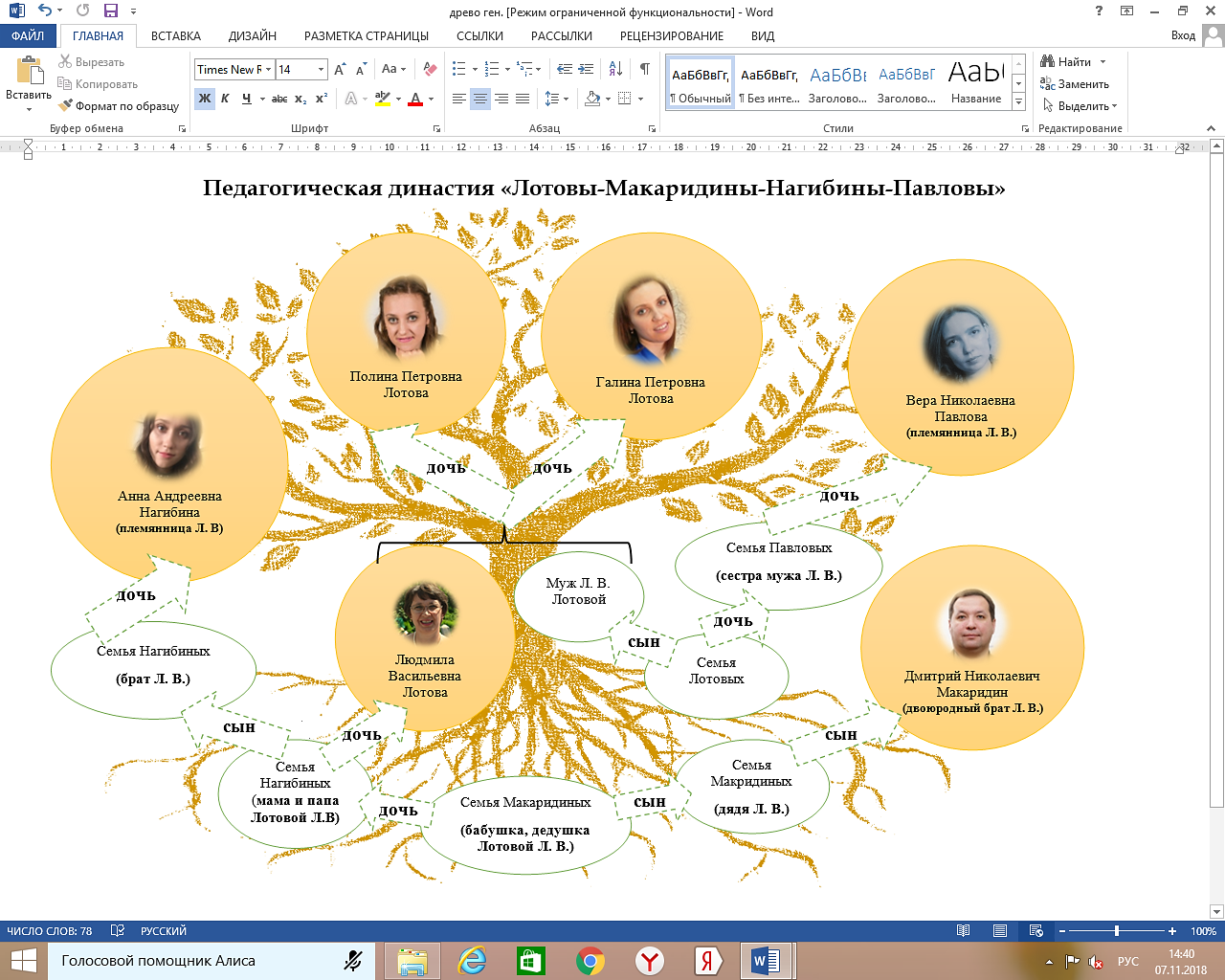 